Approximately, what percentage of the world’s population say they are Christian?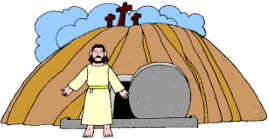 How and when was Jesus killed? What happened to Jesus three days after his death? (Use the proper term).In 1054 the Great Schism happened. Explain what this was.Who was Martin Luther and what was his connection to the Reformation in the 16th century?Which person of the Holy Trinity is described as the unseen power of God at work in the world, an inspiration and guide?Which person of the Holy Trinity is described as God incarnate?Which person of the Holy Trinity is described as the creator of the earth and everything on it?In John’s gospel it is said that ‘the Word’ was present at creation. Who, is it thought, that this refers to? Jesus is referred to as Christ. What does this word mean and what Hebrew term does it link to?What did Jewish people believe the Messiah’s purpose was? Why do Christians believe Jesus is the Messiah?What does Jesus’ crucifixion mean for Christians today?Give three reasons why some people would doubt Jesus’ resurrection.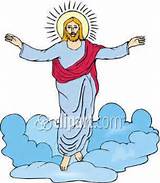 Who saw Jesus after his resurrection? What happened to Jesus 40 days after his resurrection?Give three reasons why the resurrection of Jesus is important for Christians today.What does the ascension mean for Christians today?Give two beliefs Christians have about what happens when a person who has died is resurrected.What does the Apostle’s Creed suggest about life after death?How do Christians believe they will receive a favourable afterlife?Which Christian denomination believes in purgatory? Briefly explain this belief.Give three examples of sins in Christianity that are not crimes in the UK.Salvation means to be saved. Give two ways in which Christians believe salvation can come about.Original sin was committed by Adam and Eve when they disobeyed God. How do Christians believe Jesus makes up for this sin?Atonement means restoring the relationship between people and God. How did Jesus’ death help restore this relationship? 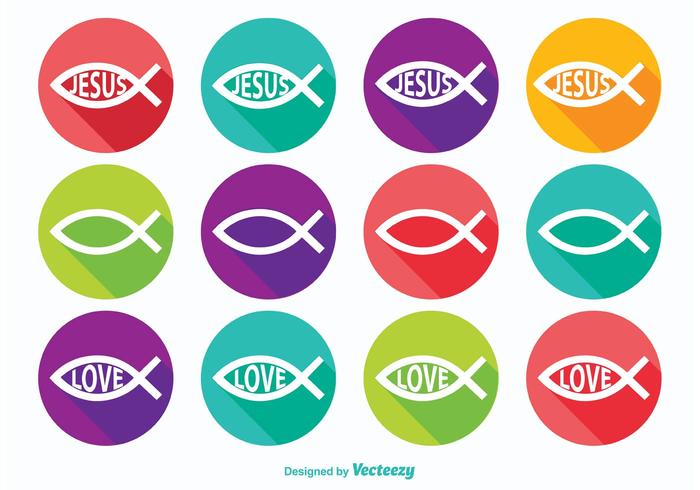 